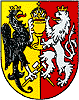 MĚSTSKÝ ÚŘAD KUTNÁ HORA
Havlíčkovo náměstí 552/1, 284 01 Kutná Hora, IČO: 00236195
odbor životního prostředí
sídlo odboru: Radnická 178, Kutná Hora
tel.: 327 710 111*, fax: 327 710 364
e-mail: podatelna@kutnahora.cz, ID: b65bfx3, https://mu.kutnahora.cz/Žádost o vydání souhlasu s ošetřením památného stromu (podle § 46 odst. 2 zákona č. 114/1992 Sb.,                     o ochraně přírody a krajiny, ve znění pozdějších předpisů)k zásahu do ochranného pásma  památného stromu (podle § 46 odst. 3 zákona         č. 114/1992 Sb., o ochraně přírody a krajiny, ve znění pozdějších předpisů)Žádost o vydání souhlasu s ošetřením památného stromu (podle § 46 odst. 2 zákona č. 114/1992 Sb.,                     o ochraně přírody a krajiny, ve znění pozdějších předpisů)k zásahu do ochranného pásma  památného stromu (podle § 46 odst. 3 zákona         č. 114/1992 Sb., o ochraně přírody a krajiny, ve znění pozdějších předpisů)Žádám o vydání souhlasu s ošetřením památného stromu / zásahu do ochranného pásma památného stromuŽádám o vydání souhlasu s ošetřením památného stromu / zásahu do ochranného pásma památného stromuv katastrálním území: číslo parcely dle PK* / KN*: druh dřeviny: obvod kmene 130 cm nad zemí:název památného stromu: kód ÚSOP památného stromu (ústředního seznamu ochrany přírody):Důvod ošetření památného stromu / zásahu do ochranného pásma památného stromu: Důvod ošetření památného stromu / zásahu do ochranného pásma památného stromu: Popis ošetření památného stromu / zásahu do ochranného pásma památného stromu:Popis ošetření památného stromu / zásahu do ochranného pásma památného stromu:K žádosti předkládám následující doklady*:vlastnický vztah k pozemku a dřevině, nelze-li ověřit v KN (výpisem z LV, kupní smlouvou apod.)souhlas vlastníka pozemku, žádá-li o zásah nájemce nebo jiný oprávněný uživatel pozemku,             a doložení nájemního či jiného uživatelského vztahu k pozemku situační nákres pozemku se zakreslením památného stromu a stavby (např. snímek katastrální mapy, ortofotosnímek apod.)návrh ošetření památného stromu zpracovaný odbornou osobou v oboru arboristika (pouze v případě, kdy je žádost podávána k záměru ošetření památného stromu)projektová dokumentace ke stavbě, záměru, zařízení nebo jiné činnosti (pouze v případě, kdy je žádost podávána k záměru zásahu do ochranného pásma památného stromu) plnou moc v případě zastupování K žádosti předkládám následující doklady*:vlastnický vztah k pozemku a dřevině, nelze-li ověřit v KN (výpisem z LV, kupní smlouvou apod.)souhlas vlastníka pozemku, žádá-li o zásah nájemce nebo jiný oprávněný uživatel pozemku,             a doložení nájemního či jiného uživatelského vztahu k pozemku situační nákres pozemku se zakreslením památného stromu a stavby (např. snímek katastrální mapy, ortofotosnímek apod.)návrh ošetření památného stromu zpracovaný odbornou osobou v oboru arboristika (pouze v případě, kdy je žádost podávána k záměru ošetření památného stromu)projektová dokumentace ke stavbě, záměru, zařízení nebo jiné činnosti (pouze v případě, kdy je žádost podávána k záměru zásahu do ochranného pásma památného stromu) plnou moc v případě zastupování Čestné prohlášení:*Čestně prohlašuji, že jsem jediným vlastníkem výše uvedených pozemků.Čestně prohlašuji, že jsme pouze tito vlastníci výše uvedených pozemků.Poučení: Úmyslné uvedení nepravdivých nebo neúplných údajů v čestném prohlášení nebo zatajení požadovaného údaje za získáním neoprávněné výhody je přestupkem podle § 2 odst. 2 písm. a) a b) zákona č. 251/2016 Sb., o některých přestupcích, ve znění pozdějších předpisů.Čestné prohlášení:*Čestně prohlašuji, že jsem jediným vlastníkem výše uvedených pozemků.Čestně prohlašuji, že jsme pouze tito vlastníci výše uvedených pozemků.Poučení: Úmyslné uvedení nepravdivých nebo neúplných údajů v čestném prohlášení nebo zatajení požadovaného údaje za získáním neoprávněné výhody je přestupkem podle § 2 odst. 2 písm. a) a b) zákona č. 251/2016 Sb., o některých přestupcích, ve znění pozdějších předpisů.